บันทึกข้อความ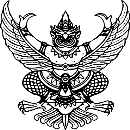 ส่วนราชการ   คณะวิทยาการจัดการ มหาวิทยาลัยราชภัฏลำปางที่  อว ๐๖๑๓.๖/	วันที่………….เดือน........................พ.ศ...............         เรื่อง	การพานักเรียน/นักศึกษาไปนอกมหาวิทยาลัยเรียน    อธิการบดีมหาวิทยาลัยราชภัฏลำปาง                  ข้าพเจ้า........................................................................ตำแหน่ง..........................................สังกัด..............................................ขออนุญาตนำนักเรียน/นักศึกษา  มีจำนวน................คน และครู/อาจารย์  ควบคุม......................คน  โดยมี.....................................................................เป็นผู้ควบคุมไป เพื่อ  ..........................................................................................................................ณ.................................................................................................จังหวัด.........................................................เริ่มออกเดินทางวันที่.......................เดือน........................................พ.ศ. .................เวลา............................ น.และจะไปตามเส้นทางผ่าน....................(ระบุจังหวัดในเส้นทางหรืออำเภอ กรณีจังหวัดใกล้เคียง)..................โดยพาหนะ.......(ชนิด/จำนวน).........................................................จะพักค้างที่...........................................................................................................................และกลับถึงสถานศึกษา วันที่.............................................เดือน..................................พ.ศ................... การไปครั้งนี้ได้ปฏิบัติตามระเบียบมหาวิทยาลัยราชภัฏลำปาง ว่าด้วยการพานักเรียนหรือนักศึกษาไปนอกมหาวิทยาลัย พ.ศ.๒๕๖๔ แล้ว       	จึงเรียนมาเพื่อโปรดพิจารณา                                                                  (...................................................)                                                                 ตำแหน่ง......................................บันทึกข้อความส่วนราชการ   คณะวิทยาการจัดการ มหาวิทยาลัยราชภัฏลำปางที่  อว  ๐๖๑๓.๖/	วันที่.............เดือน..........................พ.ศ..................     เรื่อง	รายงานผลการพานักเรียน/นักศึกษาไปนอกมหาวิทยาลัยเรียน    อธิการบดีมหาวิทยาลัยราชภัฏลำปาง                  ตามที่ข้าพเจ้าได้รับอนุญาตให้นำนักเรียน/นักศึกษา  มีจำนวน................คน และครู/อาจารย์      ควบคุม......................คน  โดยมี.....................................................................เป็นผู้ควบคุมไป เพื่อ............  ....................................................................................................................................................................ณ.................................................................................................จังหวัด......................................................และกลับถึงสถานศึกษา เมื่อวันที่.......................เดือน..................................พ.ศ.........................................                 การพานักเรียน/นักศึกษา ไปครั้งนี้.... (รายงานสรุปเหตุการณ์การ การเดินทาง เช่นเป็นไปด้วยความเรียบร้อย /มีปัญหา มีอุบัติเหตุ ฯลฯ)...........................................................................................................       จึงเรียนมาเพื่อโปรดพิจารณา                                                          (...................................................)                                                           ตำแหน่ง......................................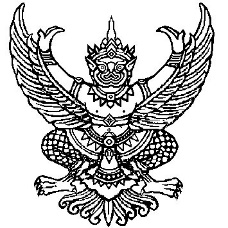 ที่   อว ๐๖๑๓.๖/                                                          	                มหาวิทยาลัยราชภัฏลำปาง                                                                                                              ๑๑๙ หมู่ ๙ ตำบลชมพู                                                                                                         อำเภอเมือง  จังหวัดลำปาง				     ๕๒๑๐๐    					                วันที่ ....... เดือน.......................พ.ศ...................เรื่อง	ขออนุญาตพานักเรียน/นักศึกษาไปนอกสถานศึกษาเรียน	ผู้ปกครอง (นาย/ นางสาว) .......................................................	ด้วย มหาวิทยาลัยราชภัฏลำปางมีความประสงค์จะขออนุญาตนำ  นาย/นางสาว............................ไป นอกสถานศึกษาเพี่อ.................................................................................ณ...............................................จังหวัด.......................................ในการไปครั้งนี้มีนักเรียน/นักศึกษา  มีจำนวน................คน และครู/อาจารย์  ควบคุม..................คน เริ่มออกเดินทางวันที่............เดือน.........................พ.ศ. .................เวลา...................น. และจะไปตามเส้นทางผ่าน...............................................โดยพาหนะ..............................................................จะพักค้างที่...................................................................................................................และกลับถึงสถานศึกษา         วันที่..............เดือน.....................พ.ศ................	จึงเรียนมาเพื่อขออนุญาตให้ (นาย/นางสาว).........................................นักเรียน/นักศึกษาในปกครองของท่านเข้าเดินทาง ตามวัน เวลา และสถานที่ดังกล่าว ทั้งนี้ทางมหาวิทยาลัยได้มอบหมายให้...................................................  ตำแหน่ง..........................................หมายเลขโทรศัพท์.................................   เป็นผู้ควบคุม					                    ขอแสดงความนับถือ  
                                                          (......................................................................)สำนักงานคณบดี คณะวิทยาการจัดการ มหาวิทยาลัยราชภัฏลำปางโทร. ๐๕๔- ๒๓๗ – ๓๔๕หนังสือตอบรับ	ข้าพเจ้า (นาย ,นาง , นางสาว)............................................................................................................ผู้ปกครองของ (นาย, นางสาว) .........................................................................................................................ได้พิจารณารายละเอียดแล้วอนุญาต   ให้นักเรียน/นักศึกษาร่วมการเดินทางในวัน เวลา และสถานที่ดังกล่าว                                                                                                                                                                                ไม่อนุญาต     เพราะ.......................................................................................................................................ลงชื่อ.............................................(....................................................................)                                                                                                                                                                                                                                              ผู้ปกครองหมายเลขโทรศัพท์ผู้ปกครอง.............................................................